Global Ministries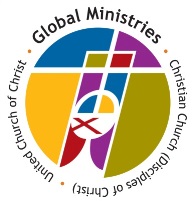 Mission Personnel OfficePO Box 1986, Indianapolis, IN 46206317 713 2567Global Ministries 	Page 2	Name:Global Ministries 	Page 3	Name:Global Ministries 	Page 5	Name:Global Ministries 	Page 6	Name:Global Ministries 	Page 7	Name:Use the checklist below to ensure your Personal Information Request form package is complete:		     Complete and sign the Personal Information Request form		     Spouse provides a separate Personal Information Request form (if applicable)		     Reference information printed neatly and clearly		     Include your name on the top of each page of your responses to the Narrative Section		     Include a résumé with your completed materialsGlobal Ministries 	Page 8	Name:PERSONAL INFORMATION REQUESTNARRATIVE SECTIONHow has your understanding of the Christian faith influenced your decision to pursue an overseas church assignment?2. 	Please give a brief statement of your understanding of mission in today’s world and the church’s role in that mission.3. 	What do you see as your gifts and aptitudes which equip you to serve in that mission?4. 	Describe any cross-cultural experiences you have had.  What did you learn about your ability to live and work
in a cross-cultural context? (If you have had limited cross-cultural experience, describe how you see yourself living and working in a cross-cultural context.)5. 	What other information or considerations to your candidacy do you wish to communicate?Background Disclosure StatementGlobal Ministries of the Christian Church (Disciples of Christ) and the United Global Ministries of the Christian Church (Disciples of Christ) and the  of Christ attempts to match gifted individuals and families with opportunities of service in a variety of settings, worldwide.  Successfully carrying out this purpose on behalf of the denomination requires honesty, effort, and a commitment to open communication on the part of both the organization and the persons seeking such service.Congruent with the concern for ethical performance of ministry on behalf of the Christian Church (Disciples of Christ) and the  of Christ, and with a view to addressing issues which are sensitive to functioning in the public role of a missionary for Global Ministries, you are asked to respond to the following statements.  There is opportunity for explanation if you so desire.The information contained in this disclosure will be considered confidential.  However, it may also be shared with partnering agencies/institutions with which Global Ministries has cooperative agreements/relationships to meet their respective screening requirements.Has a civil lawsuit, felony charge, ecclesiastical discipline, workplace disciplinary action or other legal or official complaint been sustained against you for sexual, racial, ethnic, age discrimination, harassment, exploitation or misconduct; physical abuse; child abuse; or financial misconduct?Yes _____		No _____Have you ever been convicted of a misdemeanor or a felony?Yes _____		No _____	Explanation:Has your employment ever been changed because you attempted or actually engaged in:sexual, racial, ethnic, age discrimination, harassment, exploitation	Yes ___	No ___or misconductphysical abuse								Yes ___	No ___child abuse								Yes ___	No ___financial misconduct							Yes ___	No ___Has your employment ever been changed in order to avoid facing or to avoid being terminated because of charges of actual or attempted:sexual, racial, ethnic, age discrimination, harassment, exploitation	Yes ___	No ___or misconductphysical abuse								Yes ___	No ___child abuse								Yes ___	No ___financial misconduct							Yes ___	No ___	Explanation:Have you ever received professional treatment for reasons related to misconduct on your part?Yes _____	No _____	Explanation (please attach additional paper as needed):Has such treatment ever been recommended or requested on your behalf?Yes _____	No _____	Explanation (please attach additional paper as needed):Signature:	Date: Type or print your name: Witness:  	Witness: (This form is included for your information.  It is not to be completed and signed until you have been approved for an assignment by the Board of Directors.)MISSION CO-WORKER APPLICATIONMISSION CO-WORKER APPLICATIONMISSION CO-WORKER APPLICATIONMISSION CO-WORKER APPLICATIONMISSION CO-WORKER APPLICATIONBasic DataBasic DataBasic DataBasic DataBasic DataLast Name	FirstFirstMiddle InitialSocial Security NumberAddressAddressAddressAddressHome PhoneCityStateStateZIPWork PhoneCityStateStateZIPCell PhoneE-mailAre you a  Citizen?     Yes   No   If no, do you have the legal right to retain employment in the US?   Yes      NoAre you a  Citizen?     Yes   No   If no, do you have the legal right to retain employment in the US?   Yes      NoAre you a  Citizen?     Yes   No   If no, do you have the legal right to retain employment in the US?   Yes      NoAre you a  Citizen?     Yes   No   If no, do you have the legal right to retain employment in the US?   Yes      NoDate of Birth:Date of Birth:Date of Birth:Place of Birth:Place of Birth:What is your primary language?What is your primary language?What is your primary language?What other languages do you speak?  Levels: T = Tourist;C = Conversational; NF = Near fluent; F = Fluent?What other languages do you speak?  Levels: T = Tourist;C = Conversational; NF = Near fluent; F = Fluent?Name and  address of a person who can always reach you:Name ___________________________________________________________________________________________________Address _________________________________________________________________________________________________City/State/Zip _____________________________________________________________________________________________Phone (          )		Name and  address of a person who can always reach you:Name ___________________________________________________________________________________________________Address _________________________________________________________________________________________________City/State/Zip _____________________________________________________________________________________________Phone (          )		Name and  address of a person who can always reach you:Name ___________________________________________________________________________________________________Address _________________________________________________________________________________________________City/State/Zip _____________________________________________________________________________________________Phone (          )		Name and  address of a person who can always reach you:Name ___________________________________________________________________________________________________Address _________________________________________________________________________________________________City/State/Zip _____________________________________________________________________________________________Phone (          )		Name and  address of a person who can always reach you:Name ___________________________________________________________________________________________________Address _________________________________________________________________________________________________City/State/Zip _____________________________________________________________________________________________Phone (          )		Availability and ProgramAvailability and ProgramAvailability and ProgramAvailability and ProgramAvailability and ProgramDesired length of service (-double check first preference; -single check all other possibilities)   more than 4 years                 2 years                        3-6 months                                summer service only  2-4 years                                 6-12 months                less than 3 monthsDesired length of service (-double check first preference; -single check all other possibilities)   more than 4 years                 2 years                        3-6 months                                summer service only  2-4 years                                 6-12 months                less than 3 monthsDesired length of service (-double check first preference; -single check all other possibilities)   more than 4 years                 2 years                        3-6 months                                summer service only  2-4 years                                 6-12 months                less than 3 monthsDesired length of service (-double check first preference; -single check all other possibilities)   more than 4 years                 2 years                        3-6 months                                summer service only  2-4 years                                 6-12 months                less than 3 monthsDesired length of service (-double check first preference; -single check all other possibilities)   more than 4 years                 2 years                        3-6 months                                summer service only  2-4 years                                 6-12 months                less than 3 monthsDate available for service:Date available for service:Keep application open until this date:Keep application open until this date:Keep application open until this date:What issues/factors could affect:a) your availability:b) your ability to complete the intended period of service?What issues/factors could affect:a) your availability:b) your ability to complete the intended period of service?Program preference (refer to descriptions in cover letter) - double check first preference:    - single check all other possibilities: - Fully Supported Missionary Service - Global Mission Intern - Long-term Volunteer   (1 year or more) - Short-term Volunteer   (less than 1 year) - Global AssociateProgram preference (refer to descriptions in cover letter) - double check first preference:    - single check all other possibilities: - Fully Supported Missionary Service - Global Mission Intern - Long-term Volunteer   (1 year or more) - Short-term Volunteer   (less than 1 year) - Global AssociateProgram preference (refer to descriptions in cover letter) - double check first preference:    - single check all other possibilities: - Fully Supported Missionary Service - Global Mission Intern - Long-term Volunteer   (1 year or more) - Short-term Volunteer   (less than 1 year) - Global AssociateAssignment - Check appropriate boxesAssignment - Check appropriate boxes Open to discuss a variety of position/program options Particular interest in the following positions/programs: Open to serving in a variety of geographical settings Particular interest in the following geographic regions:Types of Mission Service for which you believe you can do well in an international context: (check all that apply): Community Development / Agriculture: specify field __________________________________________________________________________ Evangelism: special interest area ________________________________________________________________________________________ Health Care: field / specialization _________________________________________________________________________________________ Leadership development: (post-secondary/graduate/theology) __________________________________________________________________ Medical doctor / RN / LPN ______________________________________________________________________________________________ Pastoral ____________________________________________________________________________________________________________ Other: specify ________________________________________________________________________________________________________Types of Mission Service for which you believe you can do well in an international context: (check all that apply): Community Development / Agriculture: specify field __________________________________________________________________________ Evangelism: special interest area ________________________________________________________________________________________ Health Care: field / specialization _________________________________________________________________________________________ Leadership development: (post-secondary/graduate/theology) __________________________________________________________________ Medical doctor / RN / LPN ______________________________________________________________________________________________ Pastoral ____________________________________________________________________________________________________________ Other: specify ________________________________________________________________________________________________________Church MembershipService under the auspices of Global Ministries is open to members of Christian Church (Disciples of Christ) and the United Church of Christ congregations or other Christian churches.  Compatibility with GM mission objectives is an expectation.Church MembershipService under the auspices of Global Ministries is open to members of Christian Church (Disciples of Christ) and the United Church of Christ congregations or other Christian churches.  Compatibility with GM mission objectives is an expectation.Name of CongregationDenominationAddressCity/State/ZipName of PastorPhone (                )Describe your involvement in your congregation/church:Describe your involvement in your congregation/church:Volunteer ServiceVolunteer ServiceDescribe your involvement in civil or volunteer service:Describe your involvement in civil or volunteer service:EducationEducationEducationEducationEducationSchool Name & LocationCourse or MajorCourse or MajorYears AttendedDegree & DateHigh SchoolCollege or UniversityGraduate Study / SeminaryBusiness/Trade/Technical or Other SchoolsOther / Continuing EducationHonors or AwardsEmployment HistoryBegin with current or most recent employer.  Include those positions for which you worked more than 20 hours per week.Employment HistoryBegin with current or most recent employer.  Include those positions for which you worked more than 20 hours per week.Employment HistoryBegin with current or most recent employer.  Include those positions for which you worked more than 20 hours per week.Employment HistoryBegin with current or most recent employer.  Include those positions for which you worked more than 20 hours per week.Employment HistoryBegin with current or most recent employer.  Include those positions for which you worked more than 20 hours per week.1.  Employer Name1.  Employer NamePosition TitlePosition TitlePosition TitleAddressAddressDate employed: From/ToDate employed: From/ToDate employed: From/ToCity/State/ZipCity/State/ZipDescription of responsibilitiesDescription of responsibilitiesDescription of responsibilitiesMay we contact this employer at this time? Yes            NoMay we contact this employer at this time? Yes            NoDescription of responsibilitiesDescription of responsibilitiesDescription of responsibilities2.  Employer Name2.  Employer NamePosition TitlePosition TitlePosition TitleAddressAddressDate employed: From/ToDate employed: From/ToDate employed: From/ToCity/State/ZipCity/State/ZipDescription of responsibilitiesDescription of responsibilitiesDescription of responsibilitiesMay we contact this employer at this time? Yes            NoMay we contact this employer at this time? Yes            NoDescription of responsibilitiesDescription of responsibilitiesDescription of responsibilities3.  Employer Name3.  Employer NameAddressAddressDate employed: From/ToDate employed: From/ToDate employed: From/ToCity/State/ZipCity/State/ZipDescription of responsibilitiesDescription of responsibilitiesDescription of responsibilitiesMay we contact this employer at this time? Yes            NoMay we contact this employer at this time? Yes            NoDescription of responsibilitiesDescription of responsibilitiesDescription of responsibilitiesGlobal Ministries 	Page 4	Name:Global Ministries 	Page 4	Name:4.  Employer NameAddressDate employed: From/ToCity/State/ZipDescription of responsibilitiesMay we contact this employer at this time? Yes            NoDescription of responsibilities5.  Employer NameAddressDate employed: From/ToCity/State/ZipDescription of responsibilitiesMay we contact this employer at this time? Yes            NoDescription of responsibilitiesOccupation and SkillsOccupation and SkillsOccupation (if student, intended occupation)Occupation (if student, intended occupation)Principal job-related skills you possess that may be used in an international contextPrincipal job-related skills you possess that may be used in an international contextOther skills or abilities (P-Professional Training; E=Experienced; H=Hobby/non-technical ability)Other skills or abilities (P-Professional Training; E=Experienced; H=Hobby/non-technical ability)Job-related Licenses or Certificates / State or Licensing Agency / Expiration DateJob-related Licenses or Certificates / State or Licensing Agency / Expiration DateMarital StatusMarital Status Single never married Separated - date of separation: Engaged - date of wedding: Previously married - date of dissolution: Married - date of marriage: WidowedFull Name of SpouseCitizenship of SpouseIf you are married, does your spouse plan to accompany you?     Yes           No    Couples Please Note: Each adult intending to live in the assigned country needs to fill out a separate Mission Personnel Information form whether or not he/she seeks a mission assignment.If you are married, does your spouse plan to accompany you?     Yes           No    Couples Please Note: Each adult intending to live in the assigned country needs to fill out a separate Mission Personnel Information form whether or not he/she seeks a mission assignment.FamilyProvide information about your dependents.  Place a “” by those who will accompany you to the country of service.FamilyProvide information about your dependents.  Place a “” by those who will accompany you to the country of service.FamilyProvide information about your dependents.  Place a “” by those who will accompany you to the country of service.FamilyProvide information about your dependents.  Place a “” by those who will accompany you to the country of service.FamilyProvide information about your dependents.  Place a “” by those who will accompany you to the country of service.FamilyProvide information about your dependents.  Place a “” by those who will accompany you to the country of service.FamilyProvide information about your dependents.  Place a “” by those who will accompany you to the country of service.FamilyProvide information about your dependents.  Place a “” by those who will accompany you to the country of service.Full NameFull NameFull NameDate of BirthDate of BirthCitizenshipCitizenshipPlacement and Match-MakingPlacement may be influenced by such factors as finances, housing, educational needs of children or other family or personal issues.Placement and Match-MakingPlacement may be influenced by such factors as finances, housing, educational needs of children or other family or personal issues.Placement and Match-MakingPlacement may be influenced by such factors as finances, housing, educational needs of children or other family or personal issues.Placement and Match-MakingPlacement may be influenced by such factors as finances, housing, educational needs of children or other family or personal issues.Placement and Match-MakingPlacement may be influenced by such factors as finances, housing, educational needs of children or other family or personal issues.Placement and Match-MakingPlacement may be influenced by such factors as finances, housing, educational needs of children or other family or personal issues.Placement and Match-MakingPlacement may be influenced by such factors as finances, housing, educational needs of children or other family or personal issues.Placement and Match-MakingPlacement may be influenced by such factors as finances, housing, educational needs of children or other family or personal issues.Financial considerations: Do you have particular financial considerations that might influence the type and length of assignment you could accept? Yes           No    (If yes, please explain.)Financial considerations: Do you have particular financial considerations that might influence the type and length of assignment you could accept? Yes           No    (If yes, please explain.)Financial considerations: Do you have particular financial considerations that might influence the type and length of assignment you could accept? Yes           No    (If yes, please explain.)Financial considerations: Do you have particular financial considerations that might influence the type and length of assignment you could accept? Yes           No    (If yes, please explain.)Financial considerations: Do you have particular financial considerations that might influence the type and length of assignment you could accept? Yes           No    (If yes, please explain.)Financial considerations: Do you have particular financial considerations that might influence the type and length of assignment you could accept? Yes           No    (If yes, please explain.)Financial considerations: Do you have particular financial considerations that might influence the type and length of assignment you could accept? Yes           No    (If yes, please explain.)Financial considerations: Do you have particular financial considerations that might influence the type and length of assignment you could accept? Yes           No    (If yes, please explain.)Life situations: Service in international settings may present challenges related to health, environment, climate and security among others.
These issues may affect a person’s ability to live and work in a particular setting.  Indicate below any concerns you have related to the following: Diet                     Environment          Availability of medical care/medications Exercise             Climate                   Security                     Other - specify:Life situations: Service in international settings may present challenges related to health, environment, climate and security among others.
These issues may affect a person’s ability to live and work in a particular setting.  Indicate below any concerns you have related to the following: Diet                     Environment          Availability of medical care/medications Exercise             Climate                   Security                     Other - specify:Life situations: Service in international settings may present challenges related to health, environment, climate and security among others.
These issues may affect a person’s ability to live and work in a particular setting.  Indicate below any concerns you have related to the following: Diet                     Environment          Availability of medical care/medications Exercise             Climate                   Security                     Other - specify:Life situations: Service in international settings may present challenges related to health, environment, climate and security among others.
These issues may affect a person’s ability to live and work in a particular setting.  Indicate below any concerns you have related to the following: Diet                     Environment          Availability of medical care/medications Exercise             Climate                   Security                     Other - specify:Life situations: Service in international settings may present challenges related to health, environment, climate and security among others.
These issues may affect a person’s ability to live and work in a particular setting.  Indicate below any concerns you have related to the following: Diet                     Environment          Availability of medical care/medications Exercise             Climate                   Security                     Other - specify:Life situations: Service in international settings may present challenges related to health, environment, climate and security among others.
These issues may affect a person’s ability to live and work in a particular setting.  Indicate below any concerns you have related to the following: Diet                     Environment          Availability of medical care/medications Exercise             Climate                   Security                     Other - specify:Life situations: Service in international settings may present challenges related to health, environment, climate and security among others.
These issues may affect a person’s ability to live and work in a particular setting.  Indicate below any concerns you have related to the following: Diet                     Environment          Availability of medical care/medications Exercise             Climate                   Security                     Other - specify:Life situations: Service in international settings may present challenges related to health, environment, climate and security among others.
These issues may affect a person’s ability to live and work in a particular setting.  Indicate below any concerns you have related to the following: Diet                     Environment          Availability of medical care/medications Exercise             Climate                   Security                     Other - specify:Children’s education (if applicable): If you have or expect to have school age children during your term of service, are you open to:
(check all that apply) Local schools (non-English)                        Boarding school in English language school Local schools (English language)               Home schoolComments:Children’s education (if applicable): If you have or expect to have school age children during your term of service, are you open to:
(check all that apply) Local schools (non-English)                        Boarding school in English language school Local schools (English language)               Home schoolComments:Children’s education (if applicable): If you have or expect to have school age children during your term of service, are you open to:
(check all that apply) Local schools (non-English)                        Boarding school in English language school Local schools (English language)               Home schoolComments:Children’s education (if applicable): If you have or expect to have school age children during your term of service, are you open to:
(check all that apply) Local schools (non-English)                        Boarding school in English language school Local schools (English language)               Home schoolComments:Children’s education (if applicable): If you have or expect to have school age children during your term of service, are you open to:
(check all that apply) Local schools (non-English)                        Boarding school in English language school Local schools (English language)               Home schoolComments:Children’s education (if applicable): If you have or expect to have school age children during your term of service, are you open to:
(check all that apply) Local schools (non-English)                        Boarding school in English language school Local schools (English language)               Home schoolComments:Children’s education (if applicable): If you have or expect to have school age children during your term of service, are you open to:
(check all that apply) Local schools (non-English)                        Boarding school in English language school Local schools (English language)               Home schoolComments:Children’s education (if applicable): If you have or expect to have school age children during your term of service, are you open to:
(check all that apply) Local schools (non-English)                        Boarding school in English language school Local schools (English language)               Home schoolComments:Passport InformationA passport is necessary for international service.  If you currently have a passport, indicate below:Passport InformationA passport is necessary for international service.  If you currently have a passport, indicate below:Passport InformationA passport is necessary for international service.  If you currently have a passport, indicate below:Passport InformationA passport is necessary for international service.  If you currently have a passport, indicate below:Passport InformationA passport is necessary for international service.  If you currently have a passport, indicate below:Passport InformationA passport is necessary for international service.  If you currently have a passport, indicate below:Passport InformationA passport is necessary for international service.  If you currently have a passport, indicate below:Passport InformationA passport is necessary for international service.  If you currently have a passport, indicate below:Full Name (as it appears on passport)Full Name (as it appears on passport)Passport NumberCountry of IssueCountry of IssueIssue DateIssue DateExpiration DateLegal ConsiderationsLegal ConsiderationsMisconduct Policy Certification:[a] Has any civil, criminal, or ecclesiastical complaint ever been sustained or brought against you for misconduct (financial, sexual or other)?                      Yes         No    (If yes, attach statement.)[b] Have you ever resigned or been terminated from a position for reasons related to sexual misconduct or financial or other misconduct?                      Yes         No       (If yes, attach statement.)Misconduct Policy Certification:[a] Has any civil, criminal, or ecclesiastical complaint ever been sustained or brought against you for misconduct (financial, sexual or other)?                      Yes         No    (If yes, attach statement.)[b] Have you ever resigned or been terminated from a position for reasons related to sexual misconduct or financial or other misconduct?                      Yes         No       (If yes, attach statement.)Prior or Pending Offenses:[a]   Have you ever been convicted of, pled guilty to or pleaded “no contest” to any crime, other than minor traffic violations?                   Yes         No          (If yes, attach statement.)[b]   Are any charges (for any offense, including traffic offenses), civil suits, or judgments outstanding against you?                  Yes          No          (If yes, attach statement.)Prior or Pending Offenses:[a]   Have you ever been convicted of, pled guilty to or pleaded “no contest” to any crime, other than minor traffic violations?                   Yes         No          (If yes, attach statement.)[b]   Are any charges (for any offense, including traffic offenses), civil suits, or judgments outstanding against you?                  Yes          No          (If yes, attach statement.)ReferencesProvide four names, including: pastor, professional/academic, employerPrint names and information neatly and clearlyReferencesProvide four names, including: pastor, professional/academic, employerPrint names and information neatly and clearly1 - Name 2 - NameRelationship to youRelationship to youOccupationOccupationPhone (                  )Phone (                  )E-mailE-mailAddressAddressCity/State/ZipCity/State/Zip3 - Name4 - NameRelationship to youRelationship to youOccupationOccupationPhone (                  )Phone (                  )E-mailE-mailAddressAddressCity/State/ZipCity/State/ZipAdditional InformationAdditional InformationHow did you learn about mission opportunities with the Global Ministries?  Check all that apply.How did you learn about mission opportunities with the Global Ministries?  Check all that apply.   Pastor   Friend / family   Printed materials / announcement at church   Mission event / festival   Contact with GM staff person    College career service office    College professor    Surfing the web    Advertisement    Other: specify -For Disciple, UCC and Clergy from other denominations  - others, skip this sectionNOTE: You need to notify your regional/conference minister that you are in conversation with Global Ministries.We will seek a reference from that office.For Disciple, UCC and Clergy from other denominations  - others, skip this sectionNOTE: You need to notify your regional/conference minister that you are in conversation with Global Ministries.We will seek a reference from that office.Check here if you have notified your regional/conference office    Name of regional/conference minister:Date and location of ordination:Ecclesiastical Authority:PLEASE READ CAREFULLY BEFORE SIGNINGPLEASE READ CAREFULLY BEFORE SIGNING1.     All information provided on this Mission Personnel Information form is complete and accurate, to the best of my knowledge.1.     All information provided on this Mission Personnel Information form is complete and accurate, to the best of my knowledge.2.     Candidates who serve with the Global Ministries (GM) will be expected to understand, respect and support the mission of the GM.2.     Candidates who serve with the Global Ministries (GM) will be expected to understand, respect and support the mission of the GM.3.     Misrepresentation of facts in this Personal Information Request form will disqualify me from further consideration or, if I serve with the GM,
        may be sufficient cause for dismissal.3.     Misrepresentation of facts in this Personal Information Request form will disqualify me from further consideration or, if I serve with the GM,
        may be sufficient cause for dismissal.4.     In compliance with Federal laws, all offers of employment are subject to verification of each applicant’s identity and employment authorization.
        I understand that it will be necessary for me to submit such documents as are required by law to verity my identification and employment
        authorization.4.     In compliance with Federal laws, all offers of employment are subject to verification of each applicant’s identity and employment authorization.
        I understand that it will be necessary for me to submit such documents as are required by law to verity my identification and employment
        authorization.5.     Any position offered to me is contingent upon the satisfactory completion of reference checks and any other checks, physical and
        psychological testing or examinations as may be requested by the GM.5.     Any position offered to me is contingent upon the satisfactory completion of reference checks and any other checks, physical and
        psychological testing or examinations as may be requested by the GM.6.     I understand that nothing contained in this form, or in the granting of an interview is intended to create a contract between the GM and me,
        either for employment or for the providing of any benefits.  No promises regarding employment have been made to me, and I understand that
        no such promise or guarantee is binding upon the GM unless made in writing.6.     I understand that nothing contained in this form, or in the granting of an interview is intended to create a contract between the GM and me,
        either for employment or for the providing of any benefits.  No promises regarding employment have been made to me, and I understand that
        no such promise or guarantee is binding upon the GM unless made in writing.7.     The GM has my permission to investigate, at its discretion, my past employment history, personal references, and any other information
        pertinent or relative contained in this Mission Personnel Information form.7.     The GM has my permission to investigate, at its discretion, my past employment history, personal references, and any other information
        pertinent or relative contained in this Mission Personnel Information form.8.     I fully agree to the statements and conditions listed in 1 through 7 above.8.     I fully agree to the statements and conditions listed in 1 through 7 above.Applicant’s SignatureDateSend completed Application, narrative section, and résumé to:Global Ministries Personnel OfficePO Box 1986,    46206Questions related to completing the Personal Information Request form can be directed to staff of GM:Phone: 317 713 2567Email: cnichols@dom.disciples.orgWrite your responses on a separate sheet of paper - be sure to include your name at the top of each page.  The total of your responses should not be more than two or three typed pages.